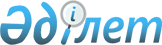 Мұғалжар аудандық мәслихатының 2022 жылғы 29 желтоқсандағы № 297 "2023-2025 жылдарға арналған Құмсай ауылдық округ бюджетін бекіту туралы" шешіміне өзгерістер енгізу туралыАқтөбе облысы Мұғалжар аудандық мәслихатының 2023 жылғы 15 желтоқсандағы № 136 шешімі
      Мұғалжар аудандық мәслихаты ШЕШТІ:
      1. Мұғалжар аудандық мәслихатының "2023-2025 жылдарға арналған Құмсай ауылдық округ бюджетін бекіту туралы" 2022 жылғы 29 желтоқсандағы № 297 шешіміне өзгерістер енгізілсін:
      1 тармақ жаңа редакцияда жазылсын:
      "1. 2023-2025 жылдарға арналған Құмсай ауылдық округ бюджеті тиісінше 1, 2 және 3 қосымшаларға сәйкес, оның ішінде, 2023 жылға мынадай көлемдерде бекітілсін:
      1) кірістер – 55 059 мың теңге:
      салықтық түсімдер – 4 552,2 мың теңге;
      салықтық емес түсімдер – 229,8 теңге;
      негізгі капиталды сатудан түсетін түсімдер – 0 теңге;
      трансферттер түсімі – 50 277 мың теңге;
      2) шығындар – 56 546,7 мың теңге;
      3) таза бюджеттік кредиттеу – 0 теңге:
      бюджеттік кредиттер – 0 теңге;
      бюджеттік кредиттерді өтеу – 0 теңге;
      4) қаржы активтерімен операциялар бойынша сальдо – 0 теңге:
      қаржы активтерін сатып алу – 0 теңге;
      мемлекеттің қаржы активтерін сатудан түсетін түсімдер – 0 теңге;
      5) бюджет тапшылығы (профициті) – -1 487,7 мың теңге;
      6) бюджет тапшылығын қаржыландыру (профицитін пайдалану) – 1 487,7 мың теңге:
      қарыздар түсімі – 0 теңге;
      қарыздарды өтеу – 0 теңге;
      бюджет қаражатының пайдаланылатын қалдықтары – 1 487,7 мың теңге.";
      көрсетілген шешімнің 1 қосымшасы осы шешімнің қосымшасына сәйкес жаңа редакцияда жазылсын.
      2. Осы шешім 2023 жылдың 1 қаңтарынан бастап қолданысқа енгізіледі. 2023 жылға арналған Құмсай ауылдық округі бюджеті
					© 2012. Қазақстан Республикасы Әділет министрлігінің «Қазақстан Республикасының Заңнама және құқықтық ақпарат институты» ШЖҚ РМК
				
      Мұғалжар аудандық мәслихатының төрағасы 

Б. Кадралин
Мұғалжар аудандық 
мәслихатының 2023 жылғы 
15 желтоқсандағы № 136 
шешіміне қосымшаМұғалжар аудандық 
мәслихатының 2022 жылғы 
29 желтоқсандағы № 297 
шешіміне 1 қосымша
санаты
санаты
санаты
санаты
сомасы (мың теңге)
сыныбы
сыныбы
сыныбы
сомасы (мың теңге)
кіші сыныбы
кіші сыныбы
сомасы (мың теңге)
атауы
сомасы (мың теңге)
1. КІРІСТЕР
55 059
1
САЛЫҚТЫҚ ТҮСІМДЕР
4 552,2
01
Табыс салығы
517
2
Жеке табыс салығы
517
04
Меншікке салынатын салықтар
2 083,6
1
Мүлікке салынатын салықтар
28,1
3
Жер салығы
0,2
4
Көлік құралдарына салынатын салық
1 989,4
5
Бірыңғай жер салығы
65,9
05
Тауарларға, жұмыстарға және қызметтерге салынатын iшкi салықтар 
 1 951,6
3
Табиғи және басқа да ресурстарды пайдаланғаны үшiн түсетiн түсiмдер
1 951,6
2
Салықтық емес түсімдер
229,8
01
Мемлекеттік меншіктен түсетін кірістер
124
5
Мемлекеттік меншіктегі мүлікті жалға беруден түсетін кірістер
124
06
Басқа да салықтық емес түсімдер
105,8
1
Басқа да салықтық емес түсімдер
105,8
4
Трансферттердің түсімдері
50 277
02
Мемлекеттік басқарудың жоғары тұрған органдарынан түсетін трансферттер
50 277
3
Аудандардың (облыстық маңызы бар қаланың) бюджетінен трансферттер
50 277
функционалдық топ
функционалдық топ
функционалдық топ
функционалдық топ
функционалдық топ
сомасы (мың теңге)
кіші функция
кіші функция
кіші функция
кіші функция
сомасы (мың теңге)
бюджеттік бағдарламалардың әкiмшiсі
бюджеттік бағдарламалардың әкiмшiсі
бюджеттік бағдарламалардың әкiмшiсі
сомасы (мың теңге)
бағдарлама
бағдарлама
сомасы (мың теңге)
Атауы
сомасы (мың теңге)
ІІ. ШЫҒЫНДАР
56 546,7
01
Жалпы сипаттағы мемлекеттiк қызметтер
38 981
1
Мемлекеттiк басқарудың жалпы функцияларын орындайтын өкiлдi, атқарушы және басқа органдар
38 981
124
Аудандық маңызы бар қала, ауыл, кент, ауылдық округ әкімінің аппараты
38 981
001
Аудандық маңызы бар қала, ауыл, кент, ауылдық округ әкімінің қызметін қамтамасыз ету жөніндегі қызметтер
37 786
022
Мемлекеттік органның күрделі шығыстары
1 195
07
Тұрғын үй-коммуналдық шаруашылық
4 412,5
3
Елді мекендерді көркейту
4 412,5
124
Аудандық маңызы бар қала, ауыл, кент, ауылдық округ әкімінің аппараты
4 412,5
008
Елді мекендердегі көшелерді жарықтандыру
2 029
011
Елді мекендерді абаттандыру мен көгалдандыру
2 383,5
12
Көлiк және коммуникация
13 151
1
Автомобиль көлiгi
13 151
124
Аудандық маңызы бар қала, ауыл, кент, ауылдық округ әкімінің аппараты
13 151
013
Аудандық маңызы бар қалаларда, ауылдарда, кенттерде, ауылдық округтерде автомобиль жолдарының жұмыс істеуін қамтамасыз ету
13 151
15
Трансферттер
2,2
1
Трансферттер
2,2
124
Аудандық маңызы бар қала, ауыл, кент, ауылдық округ әкімінің аппараты
2,2
048
Пайдаланылмаған (толық пайдаланылмаған) нысаналы трансферттерді қайтару
2,2
V. Бюджет тапшылығы (профицит)
-1 487,7
VI. Бюджет тапшылығын қаржыландыру (профицитін пайдалану)
1 487,7
8
Бюджет қаражатының пайдаланылатын қалдықтары
1 487,7
01
Бюджет қаражаты қалдықтары
1 487,7
1
Бюджет қаражатының бос қалдықтары
1 487,7
01
Бюджет қаражатының бос қалдықтары
1 487,7